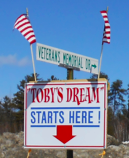 “Toby’s Dream” 2016 starts here: it starts with YOUR support!Toby’s Dream Project relies on donations from our local community to support a successful Memorial Day event. Please consider supporting us as we celebrate Memorial Day, honor Veterans,and remember Toby on May  28th, 2016.Sponsorship OpportunitiesThank you for considering a donation. Toby was a retired US Army Colonel; we have adopted Army rankings to represent your level of your support.General Level Sponsors:  Become a part of the Dream Team! Sponsor the funding of our finish line timing system, Toby’s Dream collector Dog Tags, re-usable marketing signage, or support us with a major monetary donation. Your company’s website will be featured on ours in appreciation for your support.Colonel Level Sponsors: Become one of our Grand Donors! Support Toby’s Dream 2016 with a donation of a high-value item for our Grand Raffle, or a donation valuing $100 or more. Your company’s website will be highlighted on ours in appreciation of support.Major Level Sponsors:  Support the Dream! Toby’s Dream is in need of a number ofitems for race prizes and general raffle to make our event a success! Please consider a donation to support the Dream and drive customers to your business. For donations over $50.00 in value, your company’s website will be highlighted on ours in appreciation of your support.We genuinely thank you for your consideration.Questions? Please call Taylor Pennels 207-776-4298Important Note to our sponsors: Any race sponsor who donates services, monetary donations, or products at a value of  $50.00 or more will have their logo placed on our event website with links to their website.  They will have their business name projected at the event and, if possible, they will be announced at the event.  If interested, those sponsors can bring marketing materials to the event for display.Toby’s Dream 2016 Beneficiaries: Toby Pennels Scholarship Fund, Windham Veteran Association, WHS Cross CountryIf you or your business would like to support Toby’s Dream 2016 please complete the following:COMPLETED FORMSEmail to:  jriddle@rsu14.orgMail to:   Jeff Riddle       Windham High School       406 Gray Road      Windham, Maine     04062